ЕСЛИ РЕБЕНОК ГОВОРИТ НЕЦЕНЗУРНЫЕ СЛОВА...— Обратите внимание на свою речь и не используйте бранных слов в присутствии ребенка;—  Не запугивайте;—  Не спрашивайте откуда принес, не смейтесь, не удивляйтесь;—  Не обращайте внимания, или скажите, что вы не знаете, что обозначает это слово и что должны делать тоже не знаете; «если бы ты сказал: «Иди ко мне», я бы подошла, а что ты сказал - я не поняла. На каком языке ты со мной разговариваешь?»—  Огорченно скажите: «я тоже знаю эти слова, но не говорю их, потому что они некрасивые, грязные, и мне неприятно их слышать»;— Изготовьте 2 коробки, в них складывайте слова: в красивую-добрые, ласковые, в черную - злые, грязные. Заклейте вторую коробку, чтобы они больше не появлялись в речи ребенка.—  Прочитайте и обсудите сказку Шарля Перро «Подарки Феи», в которой волшебница наказала старшую сестру за грубость и дерзость, превратила каждое слово в змею или жабу.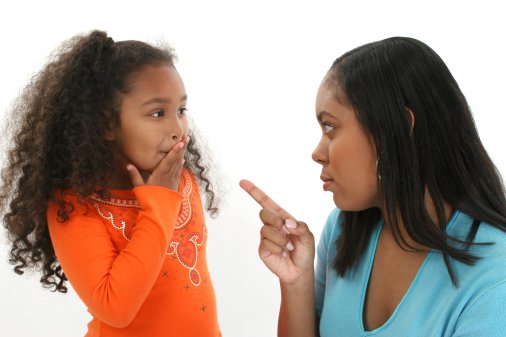 ЕСЛИ РЕБЕНОК МЕДЛИТЕЛЬНЫЙ...— таких детей нельзя нагружать дополнительными занятиями в кружках и секциях, чтобы не развивать в них комплекс неполноценности;— следует закладывать больше времени на сборы в детский сад, школу, прогулку, в гости;— помогать собираться без грубых окриков и упреков;— находить и говорить ребенку о положительных сторонах медлительности: «Ты не медлительный, а обстоятельный», «Поспешишь — людей насмешишь», «Тише едешь — дальше будешь»;— не сравнивать с другими детьми и не ставить ему в вину эту особенность;— не называть его «черепахой»;— чаще вовлекать в подвижные игры: салочки, прятки, лапту;— устраивать викторины с несложными вопросами: «Что бывает красным, пушистым, железным? Что растет в саду, в огороде, в лесу? »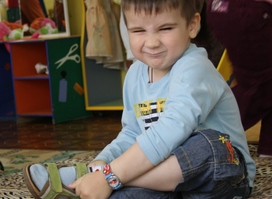 НАДО ЛИ ПЕРЕУЧИВАТЬ ЛЕВОРУКИХ ДЕТЕЙ?Необходимо знать, что у такого ребенка доминирует не левое, а правое полушарие (левое — отвечает за логическое мышление, а правое — за образное, творческое).Ребенок-левша отличается упрямством, капризами, обилием страхов и печалей, ярости и гнева, но он хорошо рисует и лепит, наделен музыкальным слухом, эмоционален, доверчив, непосредственен, общителен.Не рекомендуется:в раннем возрасте и до школы обучать чтению и письму, иностранному языку;учить выполнять все правой рукой;подчеркивать его особенность в разговорах со взрослыми;вести борьбу с упрямством;завышать требования;быть сухими, неласковыми по отношению к ребенку;создавать стрессовые ситуации в семье.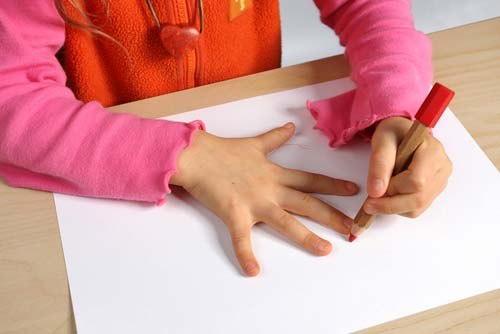 СЕКРЕТЫ ВОСПИТАНИЯ И РАЗВИТИЯ ОДАРЕННОГО РЕБЕНКА Не восторгаться им сверх меры.Не превращать жизнь ребенка в удовлетворение родительских амбиций.Не заставлять его все время делать вам приятное.Не перегружать.Учить проигрывать.Не возвышать его над остальными членами семьи.Не проецировать на ребенка свои увлечения и интересы.Уделять большое внимание физической активности.Создавать ребенку атмосферу творчества и не гасить возникшего интереса к окружающему его миру.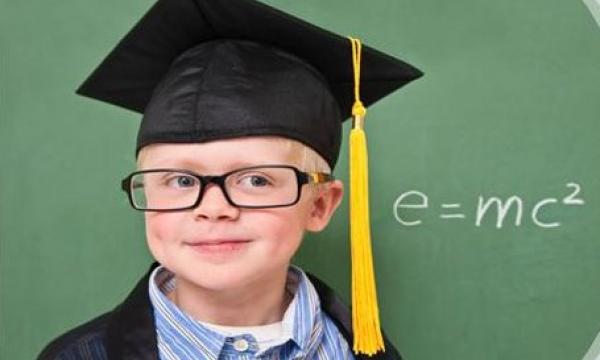 ЕСЛИ ЗАСТЕНЧИВЫ ДЕТИ…Расширяйте круг общения своего ребёнка, чаще приглашайте к себе друзей ребёнка, берите малыша в гости к знакомым, расширяйте маршрут прогулок, учите ребёнка спокойно относиться к новым, незнакомым местам.·     Не стоит постоянно беспокоиться за ребёнка, стремиться полностью оберегать его. Дайте малышу возможность проявить самостоятельность и активность, дайте ему определённую меру свободы действий. Постоянно укрепляйте в ребёнке уверенность в себе и своих силах.·        Привлекайте ребёнка к выполнению разнообразных поручений, связанных с общением. Попросите его купить хлеба или спросить в библиотеке книгу. При этом старайтесь находиться рядом с малышом, чтобы он чувствовал себя уверенно и спокойно.·        Поддерживайте ребёнка, подчёркивайте его успехи в делах, а также рассказывайте ребёнку о том, как много нового и интересного можно узнать, общаясь и играя с другими детьми и взрослыми.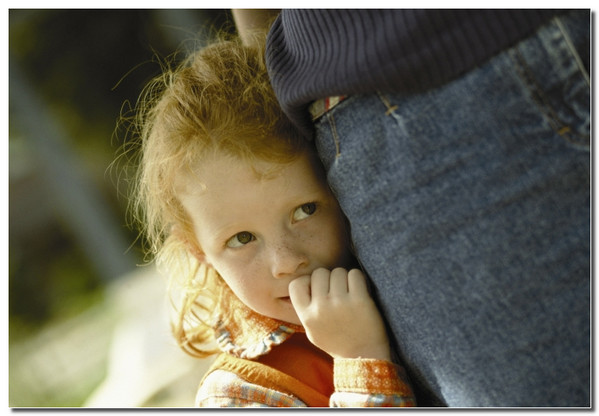 